                                                                  INSTITUTO DE EDUCACIONSUPERIOR TECNOLOGICO PÚBLICO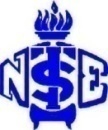 “NUEVA ESPERANZA”SILABUS  DE CALIDAD Y PRODUCTIVIDADI. DATOS GENERALES1.1.- FAMILIA PROFESIONAL	: QUIMICA INDUSTRIAL1.2.- CARRERA PROFESIONAL	: QUIMICA INDUSTRIAL1.3.- MODULO PROFESIONAL		: ASEGURAMIENTO DE LA CALIDAD1.4.- UNIDAD DIDACTICA		: CALIDAD Y PRODUCTIVIDAD1.5.- SEMESTRE ACADEMICO	: VI1.6.- NÚMERO DE CREDITOS	: 031.7.- NUMERO DE HORAS     	: 04 HORAS SEM/ 68 HORAS SEMESTRALES1.8.- FECHA DE EJECUCION	: DEL 26 DE AGOSTO AL 20 DE DICIEMBRE DEL 20131.9.- DOCENTE RESPONSABLE	: Ing. JULIO ALARCON RODRIGUEZ1.10.- CORREO ELECTRONICO	: j77max@hotmail.com 1.11.- PÀGINA WEB                       : www.istene.edu.peII. COMPETENCIA GENERALPlanificar, organizar, dirigir, ejecutar y controlar las actividades de una producción química industrial, aplicando las normas técnicas vigentes.III. COMPETENCIA	 DEL MODULO	Asegurar la calidad de la cadena productiva, mediante la implementación de un sistema de calidadIV. CAPACIDADES TERMINALES Y CRITERIOS DE EVALUACIONV. ORGANIZACIÓN DE ACTIVIDADES Y CONTENIDOS BASICOSVI.- METODOLOGÍASe aplicará la siguiente metodología:Expositiva: Exponiendo a los estudiantes los  diferentes contenidos teóricos básicos.Práctica   : Realizando pruebas de laboratorio y la formación de un cuadernillo con informes de las practicas.Trabajo grupal: Los estudiantes realizarán informes técnicos grupales propuestos y asesorados por el docente. Diálogo: Se realizará un proceso de comunicación bidireccional.VII. EVALUACIÓN      7.1. Requisitos de aprobación:	  -     Asistencia a la unidad didáctica no menor al  70%	  -     Nota mínima aprobatoria  13 (trece) en escala vigesimal (0 – 20)	  -     El estudiante que obtenga 10, 11 y 12 tiene derecho a recuperación; inmediatamente finalizada la Capacidad	  -     Finalizada la U.D. si hubiera notas de 10, 11 o 12 en alguna Capacidad; el estudiante pasará a una 2ª etapa de recuperación ante un jurado.      -     La nota final de la Unidad Didáctica es la nota de la última capacidad terminal.     7.2. Repitencia  Automática              -   Los estudiantes que obtienen nota MENOR QUE DIEZ (10) en todos los casos, repiten la U.D.    7.3. Aspectos a EvaluarLa evaluación comprenderá los aspectos:                          -     Conceptuales        - Procedimentales        - Actitudinales  VII. – RECURSOS7.1.  TecnológicosLaboratorio QuímicoEquipos, Instrumentos de laboratorioDiagramas y manuales técnicos         7.2.  Medios y materialesMultimedia, PCLibros y revistas especializadas.Materiales y reactivos químicosPizarra, plumonesVIII.- BIBLIOGRAFIAJosé L. López García, “Calidad alimentaria – Riesgos y controles en la Agroindustria”, Ed. Mundi-prensa, México.INDECOPI – ITINTEC, “Catalogo de Normas Técnicas”, Perú. Bertrand L Hansen & Prabhakar M. Ghare, “Control de Calidad – Teoría y aplicaciones”, Ed. Díaz de Santos S.A. España.Frederick M. Garfield, “Principios de Garantía de Calidad para Laboratorios Analíticos” Ed. AOAC International, EspañaRichard Levin & David Rubín, “Estadística para Administración y Economía”, Ed. PEARSON Educación, México.                                                                                                                                             La Esperanza, Agosto del 2013         ….............................................		 ..........................................                    ….........................................	          Ing.  Julio Alarcón Rodríguez	Lic.  Julio Agreda Lozano                     Lic. Jorge Carranza Vargas  		          Docente 			              Jefe Unidad Académica		                    Director  I. PROGRAMACION DE CONTENIDOS DE LA UNIDAD DIDACTICACapacidad terminalCriterios de evaluaciónIndicadores de evaluación1. Explicar las acciones de control de calidad relacionadas a sus funciones, para asegurar la productividad.1. Interpreta y aplica la función de control de calidad, costos y especificaciones en su relación con los objetivos de la Empresa y la productividad.2. Aplica e interpreta los procedimientos y técnicas adecuadas utilizando métodos y herramientas para el mejoramiento de la calidad.3. Registra e interpreta los resultados de la producción mediante los diferentes gráficos de control  1.-Explica los conceptos  básicos sobre calidad y los círculos de calidad.-Identifica y explica costos y especificaciones de calidad.-Participa con interés en el trabajo.2.-Describe los métodos y herramientas para el mejoramiento de calidad.-Construye e interpreta los diferentes métodos para el mejoramiento de la calidad.-Asume con responsabilidad sus acciones.3.-Elabora e interpreta los diferentes gráficos de control.-Propone sugerencias para las correcciones adecuadas en la producción.-Demuestra eficiencia y actitud critica.Semanas/fechasElementos de capacidadActividades de aprendizajeContenidos básicosTareas previas5 sem./26.08.13-27.09.13  1.1. Describir y explicar los círculos de calidad, costos y especificaciones de calidad- Conceptos básicos de calidad.- Círculos de calidad.- Costos de la calidad. - Normalización. Especificaciones de calidad. -Control de calidad. Conceptos básicos. Círculos de calidad. Costos de la calidad. Normalización. Especificaciones de calidad. Normas de calidad: Norma ISO. -Conceptos sobre calidad y control de calidad6 sem./30,09.13-08.11.131.2 Diferenciar y explicar los métodos y herramientas para el mejoramiento de la calidad.- Gráfico de Pareto. Casos aplicados. - Diagrama de Ishikawa. Casos aplicados. - Histogramas. Casos aplicados. Construcción. Uso de medidas estadísticas.-Métodos y herramientas para el mejoramiento de la calidad. Grafico de Pareto. Diagrama de Ishikawa. Histograma de frecuencia. Fundamentos estadísticos. Medidas de tendencia central y de dispersión.- Sistema coordenado en el plano6 sem./11.11.13-20.12.131.3 Examinar y analizar los gráficos de control  de calidad de la cadena productiva-Gráficos “P”. Casos aplicados. Construcción e interpretación.-Gráficos “C”. Casos aplicados. Construcción e interpretación.-Gráficos “X” y “R”. Casos aplicados. Construcción e interpretación.Gráficos de control. Tipos de gráficos de control:- Inspección por atributos: Gráficos “P”; Gráficos “C”. - Inspección por variables: Gráficos “X”; Gráficos “R”.  -Interpretación histogramasELEMENTOS DE LA CAPACIDADTERMINALCONTENIDOSCONTENIDOSCONTENIDOSACTIVIDAD DEAPRENDIZAJECRITERIOS DE EVALUACIONHORASELEMENTOS DE LA CAPACIDADTERMINALPROCEDIMIENTOSCONCEPTOSACTITUDESACTIVIDAD DEAPRENDIZAJECRITERIOS DE EVALUACIONHORAS  1.1. Describir y explicar los círculos de calidad, costos y especificaciones de calidad-Explica conceptos básicos y círculos de calidad-Identifica costos, especificaciones de calidad a casos concretos-Control de calidad. Conceptos básicos. Círculos de calidad: características,  beneficios. Costos de la calidad: costos de control; costos de fallas. Normalización. Especificaciones de calidad. Normas de calidad: Norma ISO. ResponsabilidadActitud críticaEficiencia-Conceptos básicos de calidad.-Círculos de calidad.-Costos de la calidad. Casos aplicados- Normalización. Especificaciones de calidad. Caso aplicado.1. Interpreta y aplica la función de control de calidad, costos y especificaciones en su relación con los objetivos de la Empresa y la productividad. 201.2 Diferenciar y explicar los métodos y herramientas para el mejoramiento de la calidad.-Desarrolla y describe los diferentes métodos y herramientas para el mejoramiento de la calidad. Métodos y herramientas para el mejoramiento de la calidad. Grafico de Pareto: características, aplicaciones. Diagrama de Ishikawa: características, aplicaciones. Histograma de frecuencia: características, aplicaciones. Fundamentos estadísticos. Medidas de tendencia central y de dispersión.ExactitudResponsabilidadActitud critica-Gráfico de Pareto. Casos aplicados. Construcción e interpretación,-Diagrama de Ishikawa. Casos aplicados. Construcción e interpretación.-Histogramas. Casos aplicados. Construcción. Uso de medidas estadísticas.1. Aplica e interpreta los procedimientos y técnicas adecuadas utilizando métodos y herramientas para el mejoramiento de la calidad.241.3 Examinar y analizar los gráficos de control  de calidad de la cadena productiva.- Elabora gráficos de control que identifica y explica los resultados para las correcciones adecuadas en la producciónGráficos de control. Tipos de gráficos de control:- Inspección por atributos: Gráficos “P”; Gráficos “C”. Características- Inspección por variables: Gráficos “X”; Gráficos “R”.  CaracterísticasIniciativa y responsabilidadExactitudActitud critica-Gráficos “P”. Casos aplicados. Construcción e interpretación.-Gráficos “C”. Casos aplicados. Construcción e interpretación.-Gráficos “X” y “R”. Casos aplicados. Construcción e interpretación.1. Registra e interpreta los resultados de la producción mediante los diferentes gráficos de control24